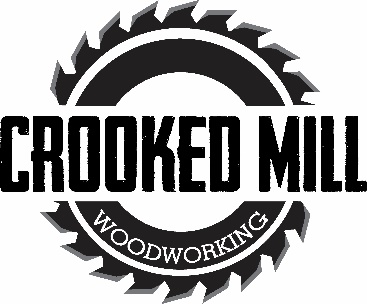  Gear Click Pen Kit Assembly InstructionsRequired Materials 7mm pen mandrelSet of Gear Click Pen Kit bushings3/8” drill bitCA (cyanoacrylate) glue or two-part fast-drying epoxyPen blankPen press, vise, or clampSanding supplies and finishBlank PreparationCut blank to length of brass tube, plus an additional 1/16” on each end for squaring offDrill 3/8” hole lengthwise through blankRub the brass tube with low-grit sandpaper to roughen itApply a line of glue to the brass tube and insert tube into the middle of the blanks with a twisting motion to spread the glue throughout the blankEnsure the inside of the tube is free of any glue Square off the ends of each blank with a barrel trimmer or sander to be flush with the brass tubeTurning the BlankFollow diagram A below to set up the blank on the mandrel for turningDiagram A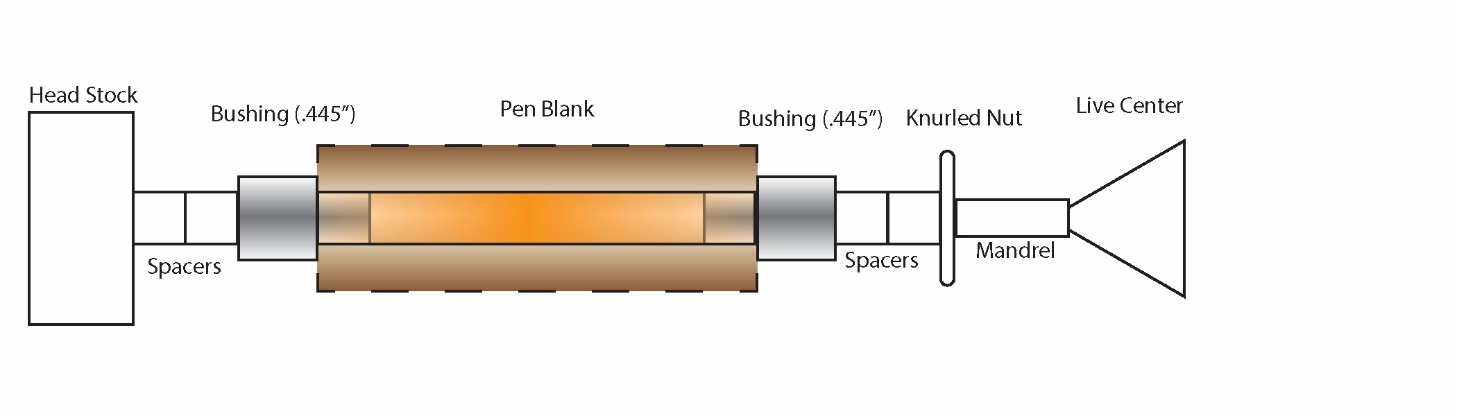 Turn down the blank to the desired shape using lathe chisels, ensuring each end is flush with the bushingsFinish with sanding (wet or dry) and choice of polishAssemblyFollow diagram B below for assembly.  Press parts using a pen press, vise, or clamp.Diagram B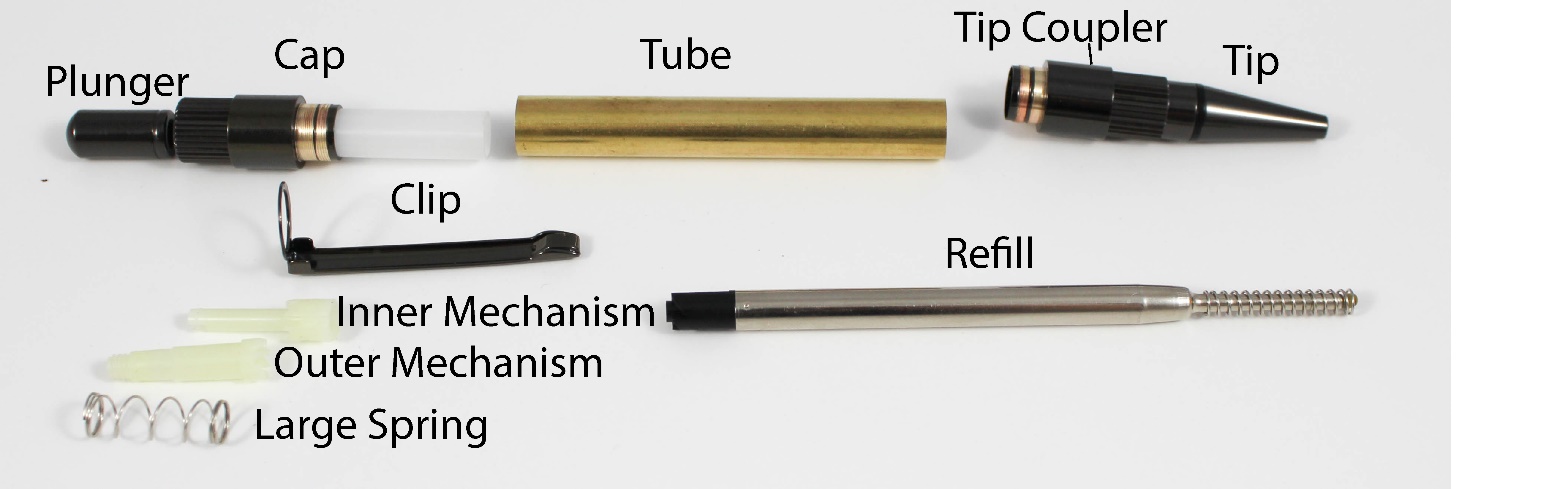 Unscrew the Tip Coupler from the Tip and press one end of the Tube onto the Tip CouplerPlace the Outer Mechanism over the Inner Mechanism so that the teeth of both pieces interlockInsert this piece into the white plastic end of the Cap (threaded end first) Place the Clip onto the Cap and press this assembly onto the other end of the TubePlace the small spring over the Refill and insert through the Tip CouplerScrew the Tip back onto the Tip CouplerPlace the Large Spring into the CapScrew the Plunger onto the Cap, over the Large SpringOther InfoTo replace the Refill, simply unscrew the TipQuestions or issues?  Email us at crookedmill@gmail.com